О созыве 23-го заседания Собрания Депутатов Юнгинского  сельского поселения Моргаушского района Чувашской РеспубликиСозвать 23-е заседание  Собрания депутатов  Юнгинского  сельского поселения Моргаушского района Чувашской Республики 07 февраля 2022 года в здании администрации Юнгинского сельского поселения по адресу: Чувашская Республика, Моргаушский район, с. Юнга, ул. Малые Чуваки д.34. Начало в 14 часов.  Предложить на рассмотрение  Собрания депутатов  Юнгинского сельского поселения   Моргаушского района Чувашской Республики следующую повестку дня:1. О согласии на преобразование муниципальных образований путем объединения всех поселений, входящих в состав Моргаушского района Чувашской Республики, и наделения вновь образованного муниципального образования статусом муниципального округа с наименованием Моргаушский муниципальный округ Чувашской Республики с административным центром: село Моргауши.          Глава Юнгинского сельского поселения                                        Н. Е. КудряшовЧăваш  РеспубликиМуркашрайонěЮнкă ял поселенийěнадминистрацийě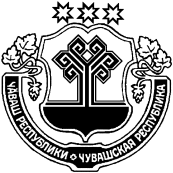 Чувашская РеспубликаМоргаушский районАдминистрация Юнгинского сельского поселенияЙЫШĂНУРАСПОРЯЖЕНИЕ202 ç.  нарасан 01–мĕшĕ  № 01Юнка  сали01 февраля 2022 г. № 01село  Юнга